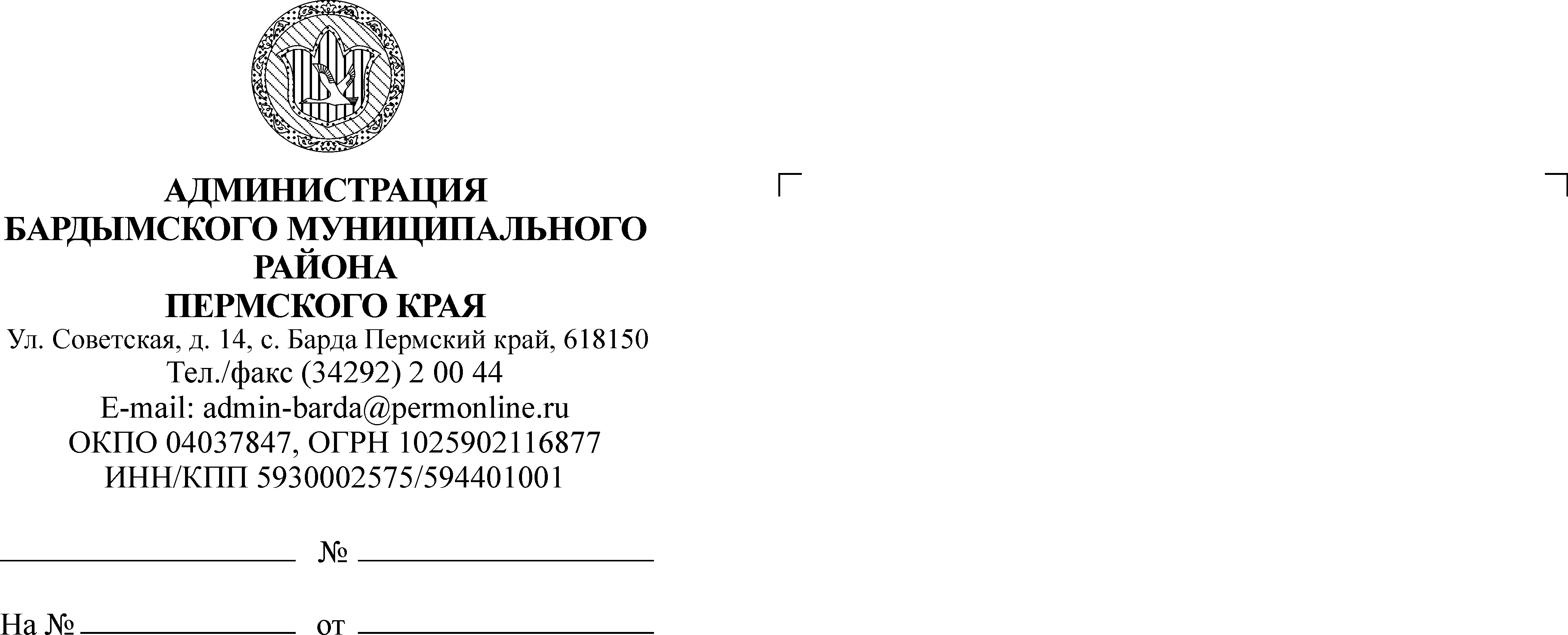 ЗЕМСКОЕ СОБРАНИЕБАРДЫМСКОГО МУНИЦИПАЛЬНОГО РАЙОНАПЕРМСКОГО КРАЯТРИДЦАТЬ ПЯТОЕ ЗАСЕДАНИЕРЕШЕНИЕ21.03.2019                                                                                    № 567О внесении изменения в пункт 1 решения Земского Собрания Бардымского муниципального района от 06.02.2019№ 532 «О принятии к осуществлениючасти полномочий администрацииЕлпачихинского сельского поселения»Руководствуясь ч.4 ст.15 Федерального закона от 06.10.2003 № 131-ФЗ «Об общих принципах организации местного самоуправления в Российской Федерации», Бюджетным кодексом Российской Федерации, Уставом муниципального района, Земское Собрание Бардымского муниципального районаРЕШАЕТ:1. Внести изменение в пункт 1 решения Земского Собрания Бардымского муниципального района от 06.02.2019 № 532 «О принятии к осуществлению части полномочий администрации Елпачихинского сельского поселения» изложив его в следующей редакции: «1. Администрации Бардымского муниципального района принять к осуществлению часть полномочий администрации Елпачихинского сельского поселения по решению вопросов местного значения на реализацию мероприятий по проектированию газопроводов д.Усть-Тунтор, д.Конюково, д. Искирь Бардымского района, находящегося в собственности Елпачихинского сельского поселения Бардымского муниципального района».	2. Настоящее решение в районной газете «Тан» («Рассвет») и разместить на официальном сайте Бардымского муниципального района Пермского края  www.barda-rayon.ru.	3. Контроль исполнения решения возложить на председателя комиссии по экономической политике Сарбаева В.М.Председатель Земского СобранияБардымского муниципального района                                                      И.Р. ВахитовИ.о главы муниципального района- главы Администрации Бардымского муниципального района                                                                           Х.Г. Алапанов22.03.2019